Publicado en Madrid el 28/09/2020 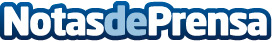 Listo para enfrentarse a la pandemia: Sonosite PX se lanza en un momento de crisisEn julio, Fujifilm Sonosite lanzó Sonosite PX, su último sistema de ecografía, en plena pandemia de la COVID-19. El Dr. Diku Mandavia, director médico de Fujifilm Sonosite, se sentó con la ecografista y directora de desarrollo de marketing de Sonosite, Jodi Miller, para analizar cómo el nuevo sistema de ecografía de Sonosite puede ayudar a los trabajadores de atención médica de primera línea a combatir la pandemia y por qué Sonosite PX es especialmente adecuado para esta crisis de salud a nivel mundialDatos de contacto:Fernando Martin SanchezFujifilm Sonosite911238451Nota de prensa publicada en: https://www.notasdeprensa.es/listo-para-enfrentarse-a-la-pandemia-sonosite Categorias: Internacional Nacional Medicina Innovación Tecnológica Otras ciencias Servicios médicos http://www.notasdeprensa.es